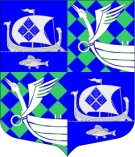 АДМИНИСТРАЦИЯ МУНИЦИПАЛЬНОГО ОБРАЗОВАНИЯ
«ПРИМОРСКОЕ ГОРОДСКОЕ ПОСЕЛЕНИЕ» ВЫБОРГСКОГО РАЙОНА ЛЕНИНГРАДСКОЙ ОБЛАСТИ
ПОСТАНОВЛЕНИЕ31.08.2015                                           № 316Об утверждении Порядка формирования, ведения и утверждения ведомственных перечней муниципальных услуг и работ, оказываемых и выполняемых муниципальными учреждениями муниципального образования «Приморское городское поселение» Выборгского района Ленинградской области Руководствуясь статьей 69.2 Бюджетного Кодекса Российской Федерации, постановлением Правительства Российской Федерации от 26 февраля 2014 года № 151 "О формировании и ведении базовых (отраслевых) перечней государственных и  муниципальных услуг и работ, формировании, ведении и утверждении ведомственных перечней государственных услуг и работ, оказываемых и выполняемых федеральными государственными учреждениями, и об общих требованиях к формированию, ведению и утверждению  ведомственных перечней государственных (муниципальных) услуг и работ, оказываемых и выполняемых государственными учреждениями субъектов Российской Федерации (муниципальными учреждениями)", администрация ПОСТАНОВЛЯЕТ:Утвердить Порядок формирования, ведения и утверждения ведомственных перечней муниципальных услуг и работ, оказываемых и выполняемых муниципальными учреждениями МО "Приморское городское поселение" согласно Приложению 1.2. Настоящий Порядок применяется при формировании муниципальных заданий на оказание муниципальных услуг и выполнение работ муниципальными учреждениями МО "Приморское городское поселение" на 2016 год и на плановый период 2017 и 2018 годов.3. Опубликовать настоящее постановление в средствах массовой информации и разместить на официальном сайте муниципального образования http://приморск-адм.рф4. Постановление вступает в силу со дня официального опубликования.Глава администрации                                                                    Н.В. СтоляровРазослано: дело, прокуратура, комитет финансов, отдел БП и УПриложение 1Утвержденопостановлением администрацииМО "Приморское городское поселение" от 31.08.2015г. № 316ПОРЯДОКформирования, ведения и утверждения ведомственных перечней муниципальных услуг и работ, оказываемых и выполняемых муниципальными учреждениями МО "Приморское городское поселение" Выборгского района Ленинградской области1. Настоящий Порядок устанавливает требования к формированию, ведению и утверждению ведомственных перечней муниципальных услуг и работ в целях составления муниципальных заданий на оказание муниципальных услуг и выполнение работ, оказываемых и выполняемых муниципальными учреждениями МО "Приморское городское поселение" Выборгского района Ленинградской области (далее – ведомственные перечни муниципальных услуг и работ).2. Ведомственные перечни муниципальных услуг и работ формируются и утверждаются администрацией МО "Приморское городское поселение", осуществляющей функции и полномочия учредителя муниципальных учреждений МО "Приморское городское поселение", в соответствии с настоящим Порядком.3. Ведомственные перечни муниципальных услуг и работ формируются и ведутся в соответствии с базовыми (отраслевыми) перечнями муниципальных услуг и работ, утвержденными федеральными органами исполнительной власти, осуществляющими функции по выработке государственной политики и нормативно-правовому регулированию в установленных сферах деятельности, с учетом положений настоящего Порядка.4. В ведомственные перечни муниципальных услуг и работ включается в отношении каждой муниципальной услуги или работы следующая информация:- наименование муниципальной услуги или работы с указанием кодов Общероссийского классификатора видов экономической деятельности, которым соответствует муниципальная услуга или работа;- наименование органа, осуществляющего полномочия учредителя муниципального учреждения;- код органа, осуществляющего полномочия учредителя, в соответствии с реестром участников бюджетного процесса, а также отдельных юридических лиц, не являющихся участниками бюджетного процесса, формирование и ведение которого осуществляется в порядке, устанавливаемом Министерством финансов Российской Федерации;- наименование муниципального учреждения, его код в соответствии с реестром участников бюджетного процесса, а также отдельных юридических лиц, не являющихся участниками бюджетного процесса (в случае принятия органом, осуществляющим полномочия учредителя, решения об указании наименований учреждений);- содержание муниципальной услуги или работы;- условия (формы) оказания муниципальной услуги или выполнения работы;- вид деятельности муниципального учреждения;- категории потребителей муниципальной услуги или работы;-наименования показателей, характеризующих качество и (или) объем муниципальной услуги (выполняемой работы), и единицы их измерения;- указание на бесплатность или платность муниципальной услуги или работы;- реквизиты нормативных правовых актов, являющихся основанием для включения муниципальной услуги или работы в ведомственный перечень муниципальных услуг и работ или внесения изменений в ведомственный перечень муниципальных услуг и работ, а также электронные копии таких нормативных правовых актов.5. Информация, сформированная по каждой муниципальной услуге и работе в соответствии с пунктом 4 настоящего Порядка, образует реестровую запись.Каждой реестровой записи присваивается уникальный номер.6. Порядок формирования информации и документов для включения в реестровую запись, формирования (изменения) реестровой записи и структура уникального номера должны соответствовать правилам, устанавливаемым Министерством финансов Российской Федерации.7. Реестровые записи подписываются усиленной квалифицированной электронной подписью лица, уполномоченного в установленном порядке действовать от имени органа, осуществляющего полномочия учредителя.8. Ведомственные перечни муниципальных услуг и работ формируются и ведутся ответственными лицами администрации МО "Приморское городское поселение" в информационной системе, доступ к которой осуществляется через единый портал бюджетной системы Российской Федерации (www.budget.gov.ru) в информационно-телекоммуникационной сети «Интернет».Ведомственные перечни муниципальных услуг и работ также размещаются на официальном сайте в информационно-телекоммуникационной сети «Интернет» по размещению информации о муниципальных учреждениях (www.bus.gov.ru) в порядке, установленном Министерством финансов Российской Федерации.9. Предложения о внесении изменений в базовые (отраслевые) перечни осуществляет администрация МО "Приморское городское поселение", предварительно согласовав изменения с комитетом финансов администрации МО "Выборгский район" Ленинградской области.